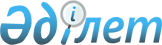 Аудандық мәслихаттың 2017 жылғы 30 желтоқсандағы №20/162 "2018 - 2020 жылдарға арналған Бейнеу ауылының бюджеті туралы" шешіміне өзгерістер енгізу туралыМаңғыстау облысы Бейнеу аудандық мәслихатының 2018 жылғы 4 маусымдағы № 23/198 шешімі. Маңғыстау облысы Әділет департаментінде 2018 жылғы 27 маусымда № 3671 болып тіркелді
      Қазақстан Республикасының 2008 жылғы 4 желтоқсандағы Бюджет кодексіне, Қазақстан Республикасының 2001 жылғы 23 қаңтардағы "Қазақстан Республикасындағы жергілікті мемлекеттік басқару және өзін - өзі басқару туралы" Заңына және Бейнеу аудандық мәслихатының 2018 жылғы 22 мамырдағы №23/195 "Аудандық мәслихаттың 2017 жылғы 26 желтоқсандағы №20/156 "2018 - 2020 жылдарға арналған аудандық бюджет туралы" шешіміне өзгерістер мен толықтырулар енгізу туралы" (нормативтік құқықтық актілерді мемлекеттік тіркеу Тізілімінде №3635 болып тіркелген) шешіміне сәйкес, Бейнеу аудандық мәслихаты ШЕШІМ ҚАБЫЛДАДЫ:
      1. Аудандық мәслихаттың 2017 жылғы 30 желтоқсандағы №20/162 "2018 - 2020 жылдарға арналған Бейнеу ауылының бюджеті туралы" шешіміне (нормативтік құқықтық актілерді мемлекеттік тіркеу Тізілімінде №3516 болып тіркелген, 2018 жылғы 25 қаңтарда Қазақстан Республикасы нормативтік құқықтық актілерінің Эталондық бақылау банкінде жарияланған) мынадай өзгерістер енгізілсін:
      1 тармақ мынадай редакцияда жазылсын:
      "1. 2018 - 2020 жылдарға арналған Бейнеу ауылының бюджеті сәйкесінше 1, 2 және 3 қосымшаларға сәйкес, оның ішінде 2018 жылға келесідей көлемдерде бекітілсін:
      кірістер - 399434,0 мың теңге, оның ішінде:
      салықтық түсімдер бойынша - 89186,0 мың теңге;
      салықтық емес түсімдер бойынша - 7155,0 мың теңге;
      негізгі капиталды сатудан түсетін түсімдер бойынша - 0 теңге;
      трансферттердің түсімдері бойынша - 303093,0 мың теңге;
      2) шығындар - 399434,0 мың теңге;
      3) таза бюджеттік кредиттеу - 0 теңге:
      бюджеттік кредиттер - 0 теңге;
      бюджеттік кредиттерді өтеу - 0 теңге;
      4) қаржы активтерімен операциялар бойынша сальдо - 0 теңге:
      қаржы активтерін сатып алу - 0 теңге;
      мемлекеттің қаржы активтерін сатудан түсетін түсімдер - 0 теңге;
      5) бюджет тапшылығы (профициті) - 0 теңге;
      6) бюджет тапшылығын қаржыландыру (профицитін пайдалану) –   0 теңге;
      қарыздар түсімі - 0 теңге;
      қарыздарды өтеу - 0 теңге;
      бюджет қаржатының пайдаланылатын қалдықтары - 0 теңге.";
      2 тармақ жаңа редакцияда жазылсын:
      "2. Аудандық бюджеттен 2018 жылға Бейнеу ауылы бюджетіне 303093,0 мың теңге сомасында субвенция бөлінгені қаперге алынсын.";
      көрсетілген шешімге 1 қосымша осы шешімнің қосымшасына сәйкес жаңа редакцияда жазылсын.
      2. "Бейнеу аудандық мәслихатының аппараты" мемлекеттік мекемесі (Ж.Оспанов) осы шешімнің әділет органдарында мемлекеттік тіркелуін, оның бұқаралық ақпарат құралдарында және Қазақстан Республикасы нормативтік құқықтық актілерінің Эталондық бақылау банкінде ресми жариялануын қамтамасыз етсін.
      3. Осы шешімнің орындалысын бақылау аудан әкімінің орынбасары Қ.Әбілшеевке жүктелсін.
      4. Осы шешім 2018 жылдың 1 қаңтарынан бастап қолданысқа енгізілсін.
      "КЕЛІСІЛДІ"
      "Бейнеу аудандық экономика және
      қаржы бөлімі" мемлекеттік
      мекемесінің басшысы
      Б.Әзірханов
      "4" маусым 2018 жыл
      Бейнеу ауылы әкімінің уақытша
      міндетін атқарушы
      С.Көкшеев
      "4" маусым 2018 жыл 2018 жылға арналған Бейнеу ауылының бюджеті
					© 2012. Қазақстан Республикасы Әділет министрлігінің «Қазақстан Республикасының Заңнама және құқықтық ақпарат институты» ШЖҚ РМК
				
      Сессия төрағасы 

Б.Досов

      Аудандық мәслихат хатшысы 

А.Ұлұқбанов
Бейнеу аудандық мәслихатының
2018 жылғы 4 маусымдағы
№23/198 шешіміне қосымша
Бейнеу аудандық мәслихатының
2017 жылғы 30 желтоқсандағы
№20/162 шешіміне 1 қосымша

Санаты
Санаты
Санаты
Санаты
Санаты
Сомасы, мың теңге
Сыныбы
Сыныбы
Сыныбы
Сыныбы
Сомасы, мың теңге
Кіші сыныбы
Кіші сыныбы
Кіші сыныбы
Сомасы, мың теңге
Атауы
Атауы
Сомасы, мың теңге 1.Кірістер 399 434,0
1
Салықтық түсімдер
89 186,0
01
Табыс салығы
16 014,0
2
Жеке табыс салығы
16 014,0
04
Меншікке салынатын салықтар
73 172,0
1
Мүлікке салынатын салықтар
497,0
3
Жер салығы
321,0
4
Көлік құралдарына салынатын салық
72 354,0
2
Салықтық емес түсімдер
7 155,0
01
Мемлекеттік меншіктен түсетін кірістер
4 933,0
5
Мемлекет меншігіндегі мүлікті жалға беруден түсетін кірістер
4 933,0
06
Басқа да салықтық емес түсiмдер
2 222,0
1
Басқа да салықтық емес түсiмдер
2 222,0
4
Трансферттердің түсімдері
303 093,0
02
Мемлекеттік басқарудың жоғары тұрған органдарынан түсетін трансферттер
303 093,0
3
Аудандардың (облыстық маңызы бар қаланың) бюджетінен трансферттер
303 093,0
Функционалдық топ
Функционалдық топ
Функционалдық топ
Функционалдық топ
Функционалдық топ
Сомасы, мың теңге
Бюджеттік бағдарламалардың әкімшісі
Бюджеттік бағдарламалардың әкімшісі
Бюджеттік бағдарламалардың әкімшісі
Бюджеттік бағдарламалардың әкімшісі
Сомасы, мың теңге
Бағдарлама
Бағдарлама
Бағдарлама
Сомасы, мың теңге
Атауы
Атауы
Сомасы, мың теңге 2. Шығындар 399 434,0
01
Жалпы сипаттағы мемлекеттiк қызметтер
71 799,0
124
Аудандық маңызы бар қала, ауыл, кент, ауылдық округ әкімінің аппараты
71 799,0
001
Аудандық маңызы бар қала, ауыл, кент, ауылдық округ әкімінің қызметін қамтамасыз ету жөніндегі қызметтер
71 799,0
07
Тұрғын үй-коммуналдық шаруашылық
108 801,0
124
Аудандық маңызы бар қала, ауыл, кент, ауылдық округ әкімінің аппараты
108 801,0
009
Елді мекендердің санитариясын қамтамасыз ету
56 356,0
011
Елді мекендерді абаттандыру мен көгалдандыру
52 445,0
12
Көлiк және коммуникация
167 584,0
124
Аудандық маңызы бар қала, ауыл, кент, ауылдық округ әкімінің аппараты
167 584,0
012
Аудандық маңызы бар қалаларда, ауылдарда, кенттерде, ауылдық округтерде автомобиль жолдарын салу және реконструкциялау
156 340,0
013
Аудандық маңызы бар қалаларда, ауылдарда, кенттерде, ауылдық округтерде автомобиль жолдарының жұмыс істеуін қамтамасыз ету
11 244,0
13
Басқалар
51 250,0
124
Аудандық маңызы бар қала, ауыл, кент, ауылдық округ әкімінің аппараты
51 250,0
040
Өңірлерді дамытудың 2020 жылға дейінгі бағдарламасы шеңберінде өңірлерді экономикалық дамытуға жәрдемдесу бойынша шараларды іске асыруға ауылдық елді мекендерді жайластыруды шешуге арналған іс-шараларды іске асыру
51 250,0 3. Таза бюджеттік кредиттеу 0,0
Бюджеттік кредиттер
0,0
Бюджеттік кредиттерді өтеу
0,0 4. Қаржы активтерімен операциялар бойынша сальдо 0,0
Қаржы активтерін сатып алу
0,0
Мемлекеттің қаржы активтерін сатудан түсетін түсімдер
0,0 5. Бюджет тапшылығы (профициті) 0,0 6. Бюджет тапшылығын қаржыландыру (профицитін пайдалану) 0,0
Қарыздар түсімі
0,0
Қарыздарды өтеу
0,0
Бюджет қаражатының пайдаланылатын қалдықтары
0,0